Организация питания в МАДОУ «ДС № 10» г. Усинска        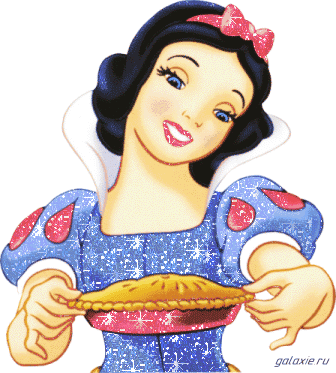 Одним из важных факторов здоровья ребенка является организация рационального питания. Правильное питание – это основа длительной и плодотворной жизни, залог здоровья, бодрости, гарантия от появления различных недугов. Поэтому в плане работы детского сада вопрос питания занимает одно из важнейших мест. 	Основными принципами организации питания в нашем дошкольном образовательном учреждении являются:соответствие энергетической ценности рациона энергозатратам ребенка;сбалансированность в рационе всех заменимых и незаменимых пищевых веществ;максимальное разнообразие продуктов и блюд, обеспечивающих сбалансированность рациона;правильная технологическая и кулинарная обработка продуктов, направленная на сохранность их исходной пищевой ценности, а также высокие вкусовые качества блюд;оптимальный режим питания, обстановка, формирующая у детей навыки культуры приема пищи;соблюдение гигиенических требования к питанию (безопасность питания).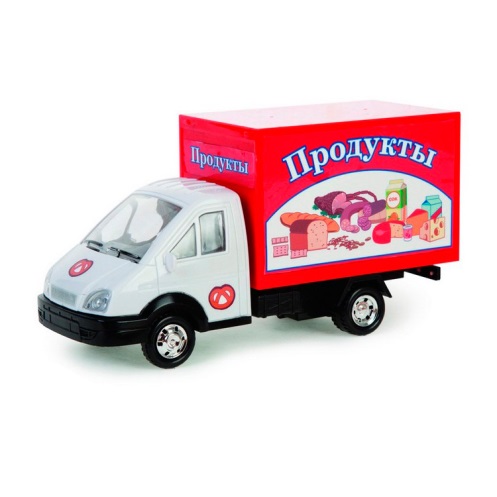 Пищевые продукты поступают в детский сад на склад продуктов питания и имеют документы, подтверждающие их происхождение, качество и безопасность. Кладовщик проводит бракераж сырых продуктов, делает запись в специальном журнале. Не допускает к приему пищевые продукты без сопроводительных документов, с истекшим сроком хранения и признаками порчи. Особо скоропортящиеся пищевые продукты хранятся в холодильной камере, в которой имеются специальные разграниченные полочки места для хранения мяса, рыбы.  Молочные продукты хранятся в отдельном холодильнике. Масло сливочное хранят на полках в заводской таре. Крупные сыры - на чистых стеллажах. Яйцо в коробках хранят на подтоварниках.  Крупа, мука, макаронные изделия хранятся в мешках, картонных коробках на подтоварниках.  Ржаной и пшеничный хлеб хранятся раздельно в шкафу на пищеблоке. Картофель и корнеплоды хранятся в сухом, темном помещении.Организация питания в детском саду осуществляется по современной программе «Вижен-Софт». Данная программа соответствует      СанПиН2.4.1.3049-1, содержит справочник продуктов с указанием химического состава (пищевая ценность, витамины и минеральные вещества) и процента отходов, обширную картотеку блюд (более 600 наименований) с указанием рецептуры, технологии приготовления и ссылки на сборник рецептур.  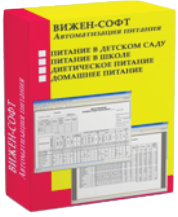 	Согласно данной программе работниками нашего пищеблока  при формировании рациона и приготовления пищи для детей   соблюдаются: соответствие энергетической ценности (калорийности) рациона возрастным физиологическим потребностям детей;обеспечение в рационе определенного соотношения (сбалансированности) основных пищевых веществ в граммах;максимальное разнообразие рациона;восполнение дефицита витаминов и других микроэлементов   за счёт корректировки рецептур и использования обогащенных продуктов;технологическая обработка продуктов, обеспечивающая сохранность пищевой ценности;соблюдение оптимального режима питания и правильного распределения суточного рациона по отдельным приёмам пищи в течение дня. 	В нашем детском саду рацион питания детей различаются по качественному и количественному составу в зависимости от возраста детей, и формируется отдельно для групп детей в возрасте от 1 года до 3- х лет и от 3-х до 7 лет. 	С учетом 12 - часового режима работы детского сада воспитанники  получают четырехразовое питание (завтрак, обед, уплотненный полдник, ужин), а в летний оздоровительный период пятиразовое питание (завтрак, второй завтрак, обед, уплотненный полдник, ужин), которое удовлетворяет  их суточную потребность в пищевых веществах и энергетической ценности на 100 %.  	При приготовлении блюд соблюдаются, суммарные объемы блюд по приемам пищи, которые предусмотрены СанПиН 2.4.1.3049-13Суммарные объемы блюд по приемам пищи  (в граммах)Во время завтрака дошкольники получают  молочную кашу или молочный суп, бутерброд с маслом и сыром, чай с молоком, кофейный напиток или какао с молоком. 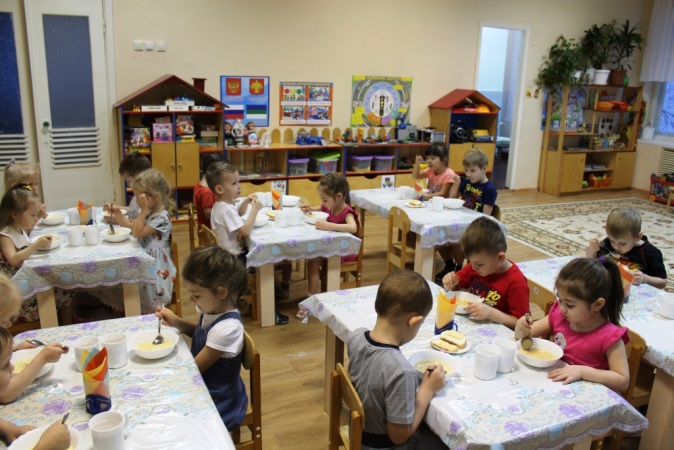 Второй завтрак состоит из какого-либо фрукта или сока.              Комплексный обед состоит из салата, первого блюда, мясных или рыбных блюд с гарниром,  компота из свежих  фруктов и ягод или сухофруктов. В   качестве первых блюд используются самые разнообразные   супы - щи, борщи, рассольники, супы с фрикадельками, картофелем, крупами,   макаронными изделиями, из рыбных консервов.                                                                                                      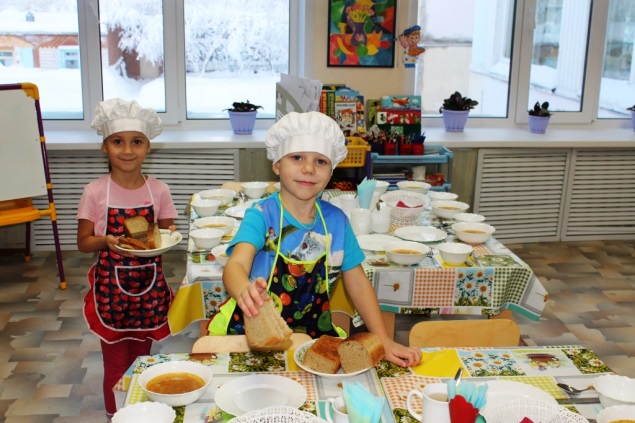 В качестве вторых блюд используются припущенная рыба, тушеное   мясо, тушеные овощи с мясом,  мясной пудинг, рыба в омлете, ежики в томате, ленивые голубцы, рыбные котлеты и др.  На  гарниры предусмотрены картофель, различные овощи, крупы и макаронные изделия.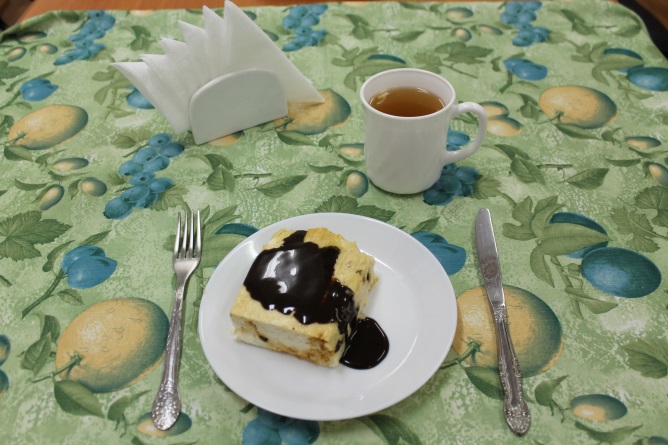 В уплотненный полдник – творожная запеканка, салаты, овощное рагу, рыбные блюда, суфле из мяса и др., чай и фрукты.  	Ужин - выпечка или кондитерские изделия, предлагаемые с кисломолочными продуктами,  киселем или соком. 	В течение десяти дней блюда не повторяются. Основным принципом питания является максимальное разнообразие пищевых рационов, которые достигаются путем использования достаточного ассортимента продуктов. Нами ведется учет индивидуальных особенностей детей, в т.ч. непереносимость  ими отдельных продуктов. В целях профилактики гиповитаминозов третьи блюда витаминизированы.   Для осуществления контроля организации питания детей, качества поставляемых продуктов и соблюдения санитарно-гигиенических требований при приготовлении и раздаче пищи в учреждении создана бракеражная комиссия. В соответствии с графиком бракеражная комиссия снимает пробу готовых блюд на пищеблоке. 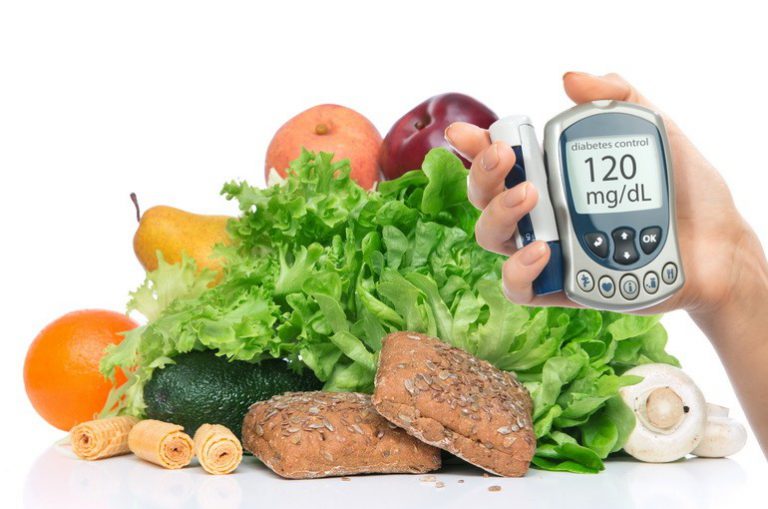 	Непосредственно после приготовления пищи отбирается суточная проба готовой продукции. Суточная проба отбирается в объеме: порционные блюда - в полном объеме; холодные закуски, первые блюда, гарниры, третьи и прочие блюда - не менее 100 г. Пробу отбирают стерильными или прокипяченными ложками в стерильную или прокипяченную стеклянную посуду с плотно закрывающимися крышками (гарниры и салаты - в отдельную посуду) и сохраняют в течение не менее 48 часов при температуре +2 - +6 °С в отдельном холодильнике или в специально отведенном месте в холодильнике для молочных продуктов, гастрономии. Посуду с пробами маркируют с указанием приема пищи и датой отбора.     Оборудование, содержание пищеблока детского сада соответствует санитарным правилам к организации детского общественного питания. 	Пищеблок оснащен всем необходимым технологическим и холодильным оборудованием, производственным инвентарем, кухонной посудой.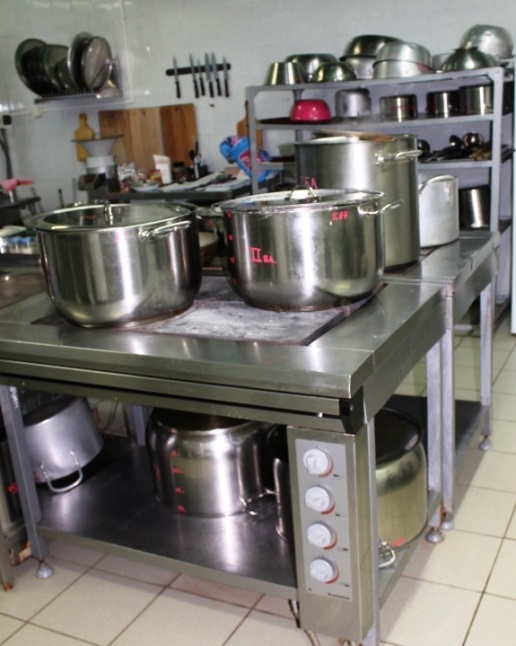 	Технологическое оборудование, инвентарь, посуда, тара изготовлены из материалов, разрешенных для контакта с пищевыми продуктами. Весь кухонный инвентарь и кухонная посуда имеют маркировку для сырых и готовых пищевых продуктов. При работе технологического оборудования исключена возможность контакта пищевого сырья и готовых к употреблению продуктов. Производственное оборудование, разделочный инвентарь и посуда отвечают следующим требованиям:столы, предназначенные для обработки пищевых продуктов цельнометаллические;для разделки сырых и готовых продуктов имеются отдельные разделочные столы, ножи и доски из деревьев твердых пород без щелей и зазоров, гладко выструганные. Разделочные доски из пластмассы и прессованной фанеры к использованию не допускаются;доски и ножи промаркированы: «СМ» - сырое мясо, «СК» - сырые куры, «СР» - сырая рыба, «СО» - сырые овощи, «ВМ» - вареное мясо, «ВР» - вареная рыба, «ВО» - вареные овощи, «гастрономия», «Сельдь», «X» - хлеб, «Зелень»;посуда, используемая для приготовления и хранения пищи безопасная для здоровья детей;компоты и кисели готовят в посуде из нержавеющей стали. Для кипячения молока выделена отдельная посуда;количество одновременно используемой столовой посуды и приборов соответствует списочному составу детей. Для персонала имеется отдельная столовая посуда. Посуду хранят в буфете.	Пищеблок оборудован системой приточно-вытяжной вентиляции с механическим и естественным побуждением. В помещениях пищеблока ежедневно проводят уборку: мытье полов, удаление пыли и паутины, протирание радиаторов, подоконников; еженедельно с применением моющих средств проводится мытье стен, осветительной арматуры, очистка стекол от пыли и копоти и т.п. Один раз в месяц проводится генеральная уборка с последующей дезинфекцией всех помещений, оборудования и инвентаря.Численность работников пищеблока: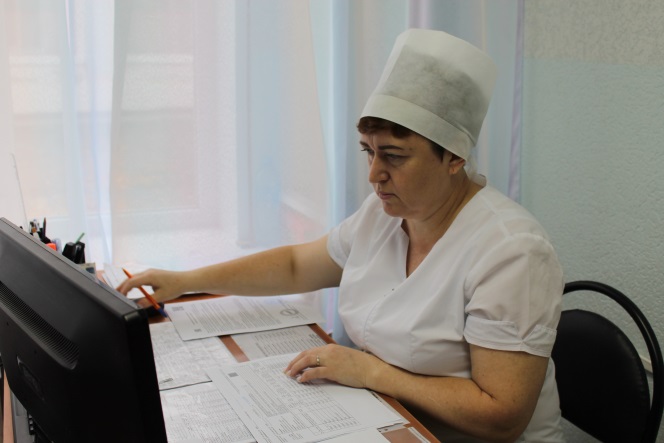 шеф-повар - 1 чел.;повара - 4 чел.;кухонные рабочие - 1чел.Пищеблок укомплектован кадрами на 100%.	Все сотрудники имеют соответствующее  профессиональное образование.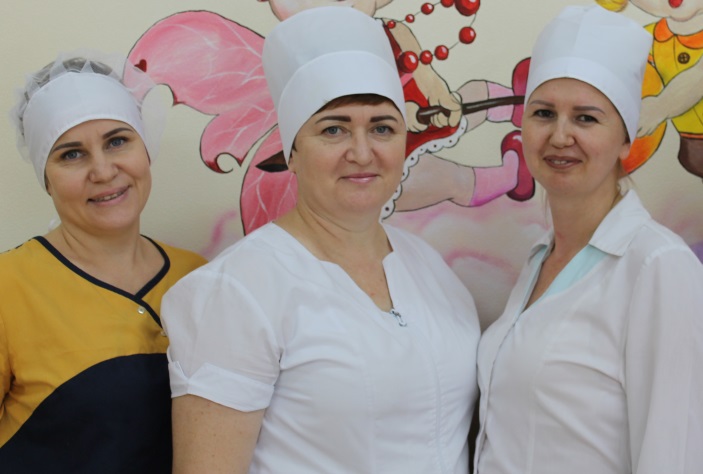 	Большое внимание мы отдаем и работе с родителями (законными представителями) наших воспитанников по вопросу организации питания детей, так как одним из обязательных условий организации правильного питания дошкольников является соблюдение преемственности в питании детей в детском саду и дома. Мы и ведем постоянную работу с родителями по организации правильного рационально - сбалансированного питания детей: 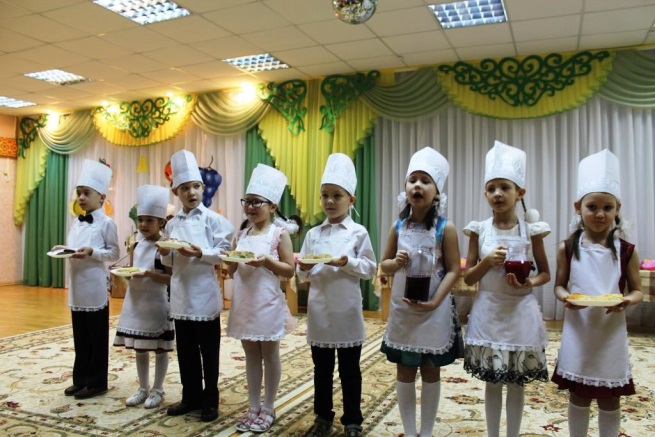 	1. Родительские собрания по вопросам организации питания воспитанников в детском саду и дома, приглашая медработников, поваров, врача-педиатра.	2. Обновление и пополнение информационных стендов о правильном и рациональном питании детей дошкольного возраста. 	3. Консультации, рекомендации, памятки, папки - передвижки, беседы по рациональному и сбалансированному питанию дошкольников. 	4. Организация совместных развлечений  «В гостях у Витаминки», «Дни национальной кухни», «День открытых дверей по питанию», «Мое любимое блюдо» и др.5. Индивидуальные беседы об организации питания в детском саду.6. Анкетирование по вопросам питания.7. Конкурсы продуктивной деятельности: конкурс фотографий «Я помогаю на кухне», конкурс по декоративно-прикладному творчеству на тему «Масленница»,  рисования на тему «Капустники», творческой работы на тему «Любимое блюдо моей семьи» и другие.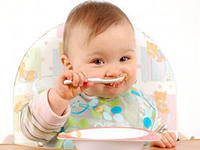 ПРИХОДИТЕ В ГОСТИ К НАМ!ОЧЕНЬ ВКУСНО КОРМЯТ  - АМ!	ПОВАРА НА ЗАГЛЯДЕНЬЕ,		А ПИТАНИЕ – ОБЪЕДЕНЬЕ!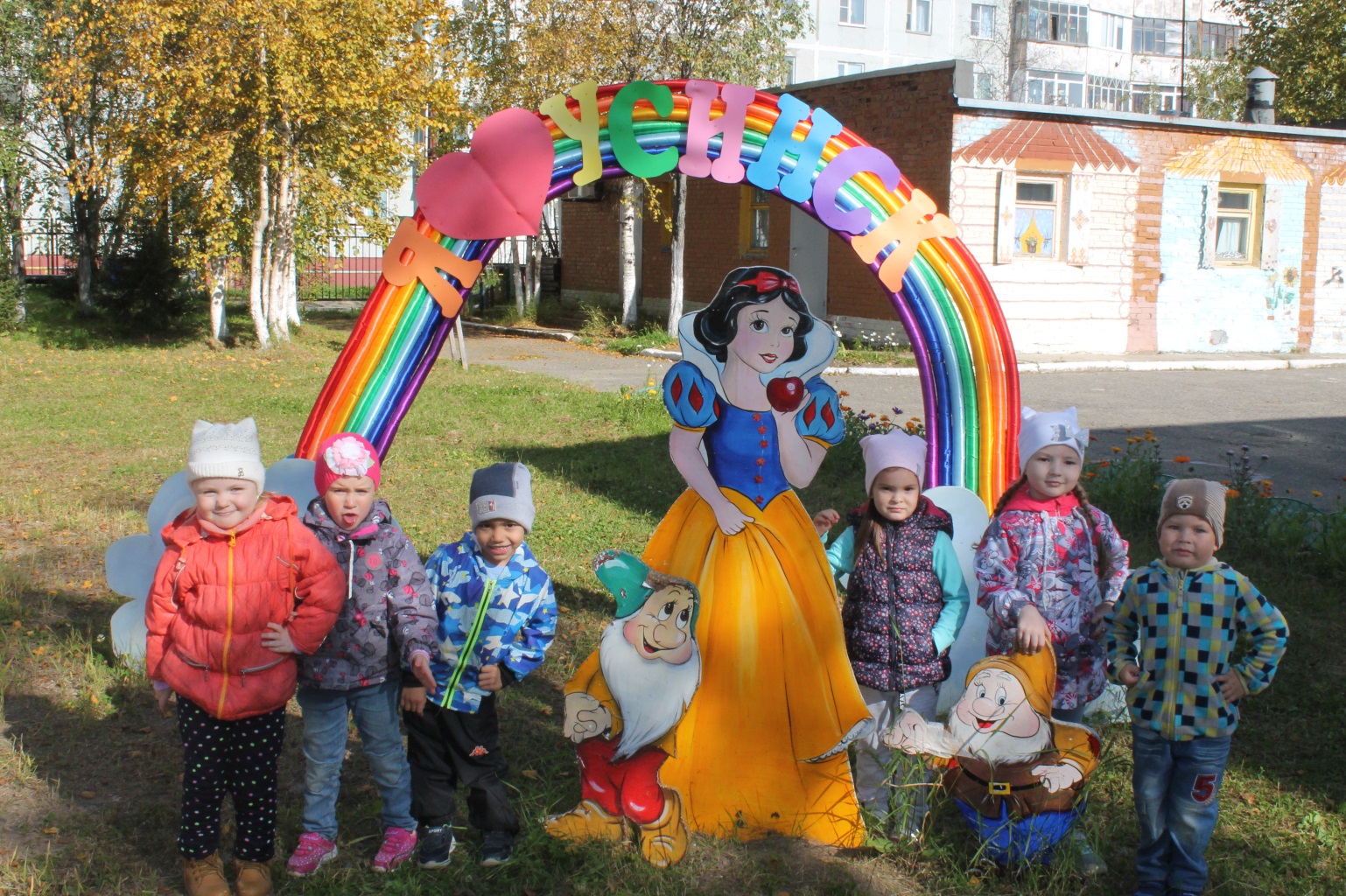 Ждем вас по адресу: г. Усинск, ул. Молодёжная 16/1, т. 42-7-47Возраст детей Завтрак Обед Полдник Ужин Ужин от 1 года до 3-х лет 350 - 450 450 - 550 200 - 250 400 - 500 400 - 500 от 3-х до 7-ми лет 400 - 550 600 - 800 250 - 350 450 - 600 ДОКУМЕНТ ПОДПИСАН ЭЛЕКТРОННОЙ ПОДПИСЬЮДОКУМЕНТ ПОДПИСАН ЭЛЕКТРОННОЙ ПОДПИСЬЮДОКУМЕНТ ПОДПИСАН ЭЛЕКТРОННОЙ ПОДПИСЬЮСВЕДЕНИЯ О СЕРТИФИКАТЕ ЭПСВЕДЕНИЯ О СЕРТИФИКАТЕ ЭПСВЕДЕНИЯ О СЕРТИФИКАТЕ ЭПСертификат603332450510203670830559428146817986133868575777603332450510203670830559428146817986133868575777ВладелецНовосёлова  Наталия ИвановнаНовосёлова  Наталия ИвановнаДействителенС 16.12.2021 по 16.12.2022С 16.12.2021 по 16.12.2022